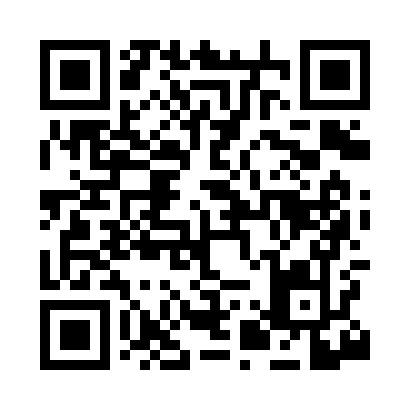 Prayer times for Blakeland, Colorado, USAMon 1 Jul 2024 - Wed 31 Jul 2024High Latitude Method: Angle Based RulePrayer Calculation Method: Islamic Society of North AmericaAsar Calculation Method: ShafiPrayer times provided by https://www.salahtimes.comDateDayFajrSunriseDhuhrAsrMaghribIsha1Mon4:015:371:045:028:3110:072Tue4:025:371:045:028:3110:073Wed4:035:381:055:028:3110:064Thu4:035:381:055:028:3110:065Fri4:045:391:055:028:3110:056Sat4:055:401:055:028:3010:057Sun4:065:401:055:028:3010:048Mon4:075:411:055:028:3010:049Tue4:085:411:065:028:2910:0310Wed4:085:421:065:028:2910:0211Thu4:095:431:065:028:2810:0212Fri4:105:441:065:028:2810:0113Sat4:115:441:065:028:2710:0014Sun4:125:451:065:028:279:5915Mon4:145:461:065:028:269:5816Tue4:155:471:065:028:269:5717Wed4:165:471:065:028:259:5718Thu4:175:481:065:028:249:5619Fri4:185:491:075:028:249:5520Sat4:195:501:075:028:239:5321Sun4:205:511:075:028:229:5222Mon4:215:511:075:028:229:5123Tue4:235:521:075:028:219:5024Wed4:245:531:075:018:209:4925Thu4:255:541:075:018:199:4826Fri4:265:551:075:018:189:4627Sat4:285:561:075:018:179:4528Sun4:295:571:075:008:169:4429Mon4:305:581:075:008:159:4330Tue4:315:581:075:008:149:4131Wed4:335:591:075:008:139:40